2019江苏中考数学模拟试题含解析【word版】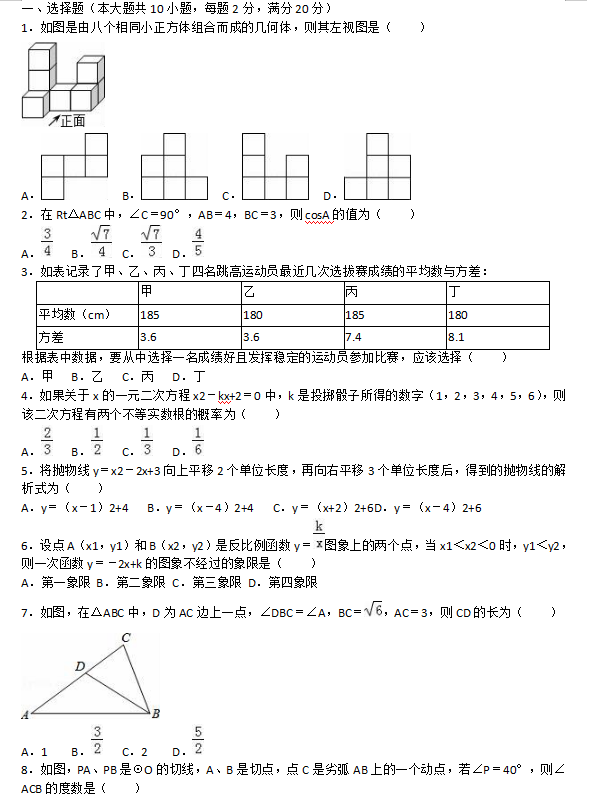 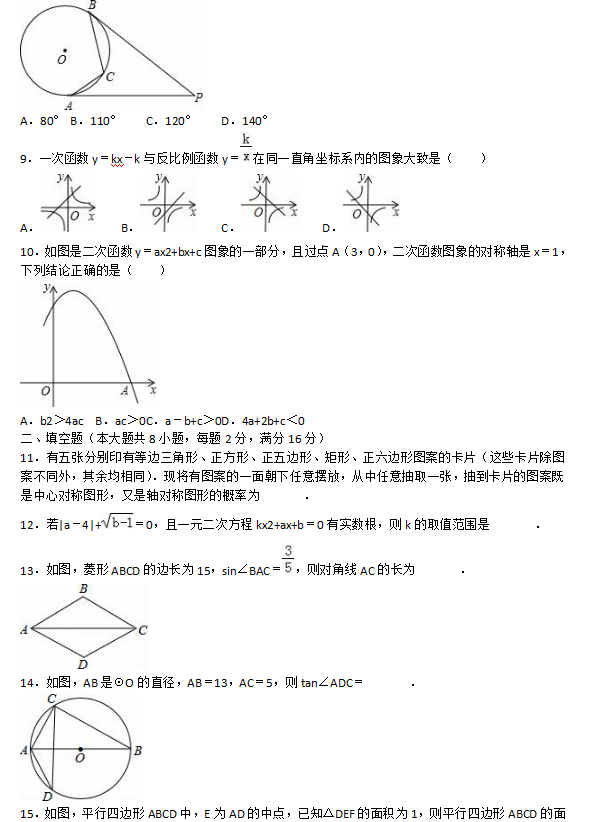 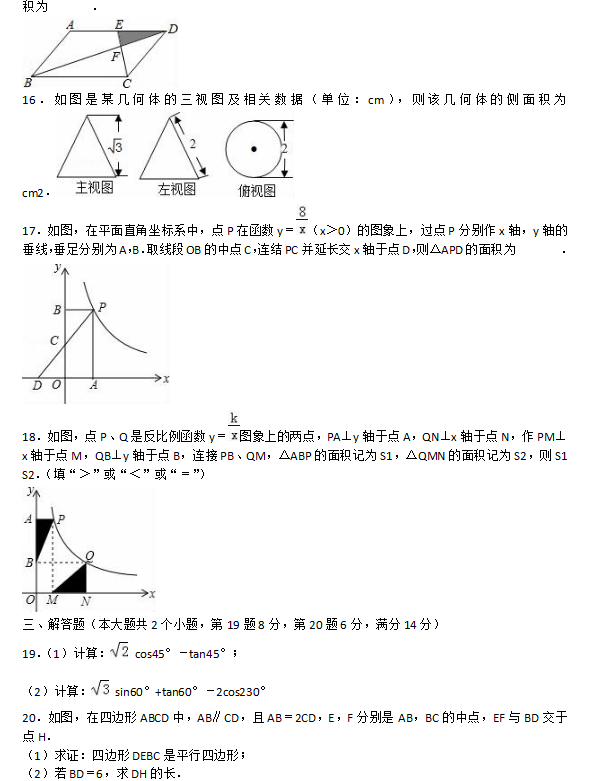 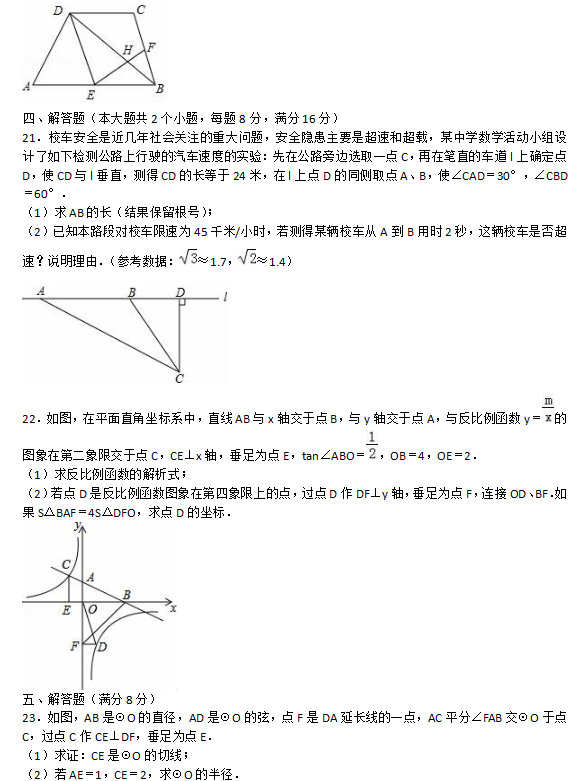 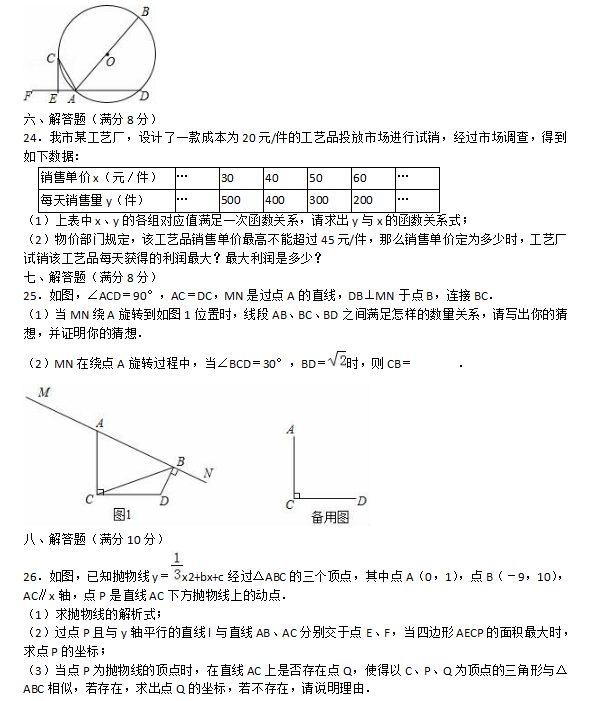 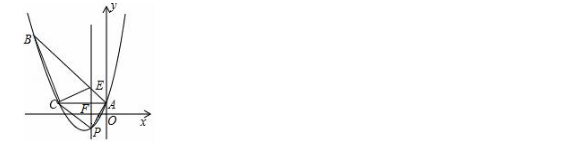 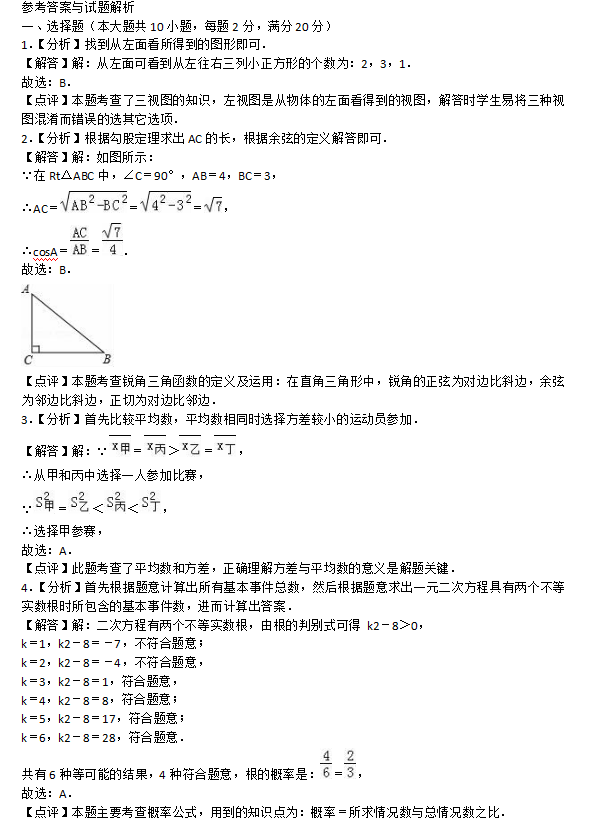 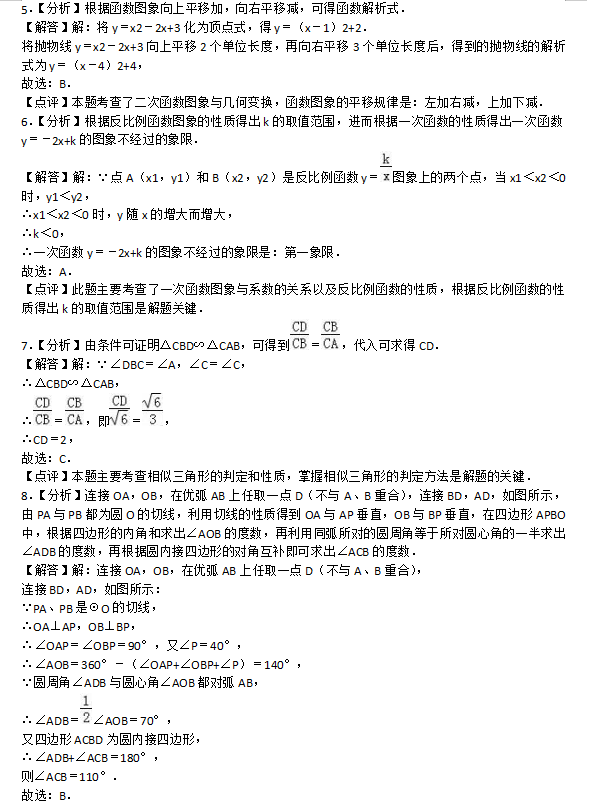 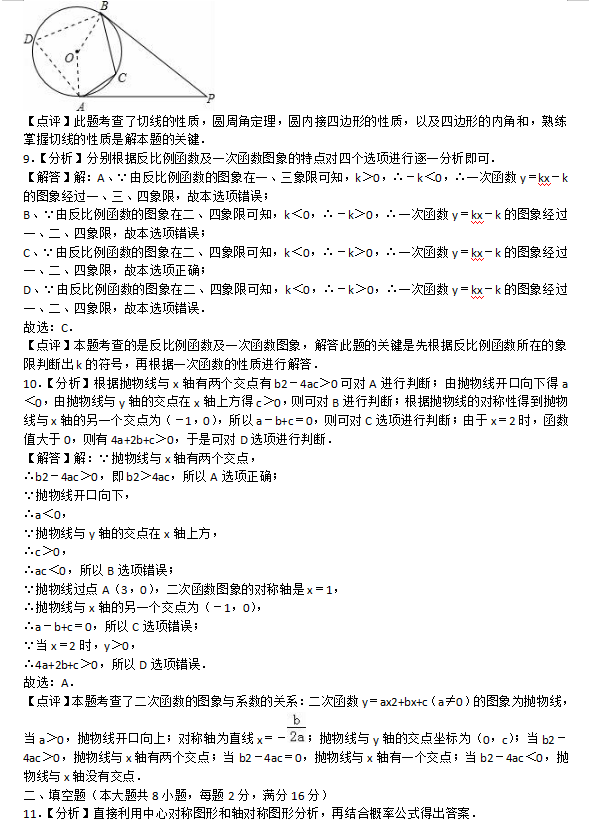 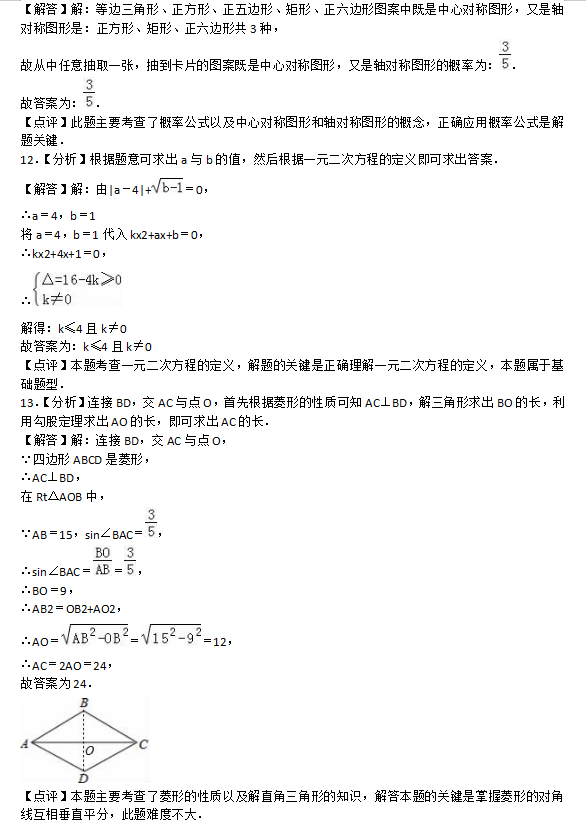 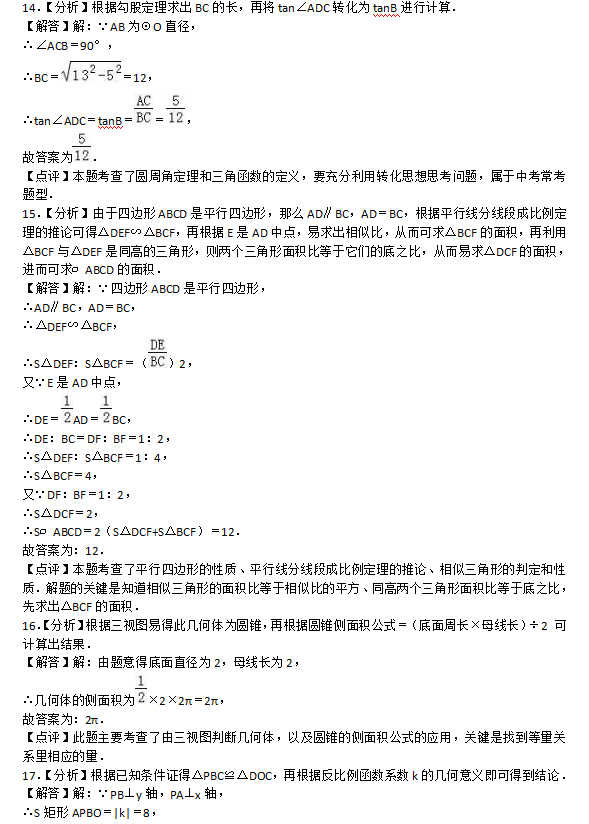 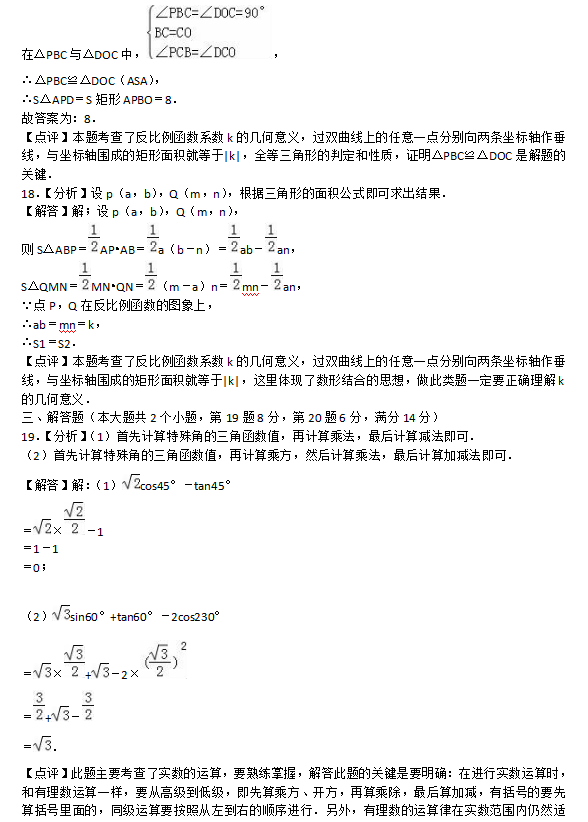 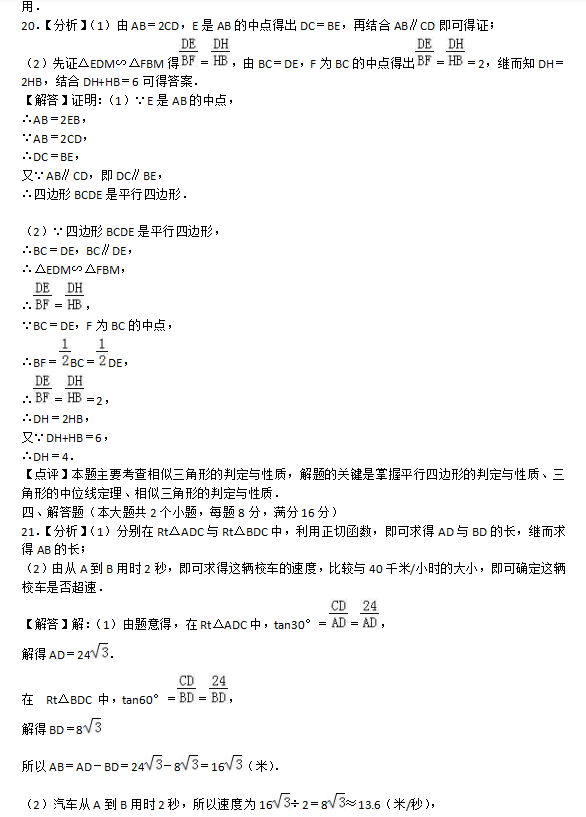 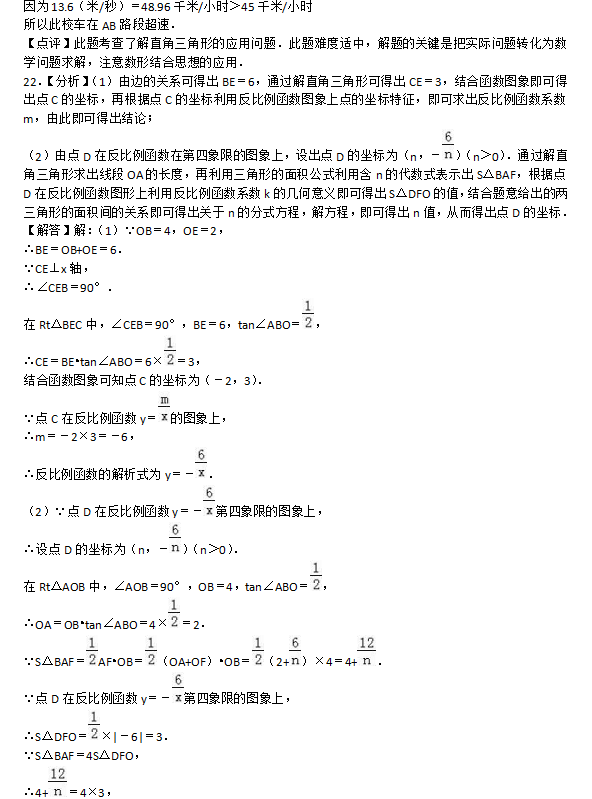 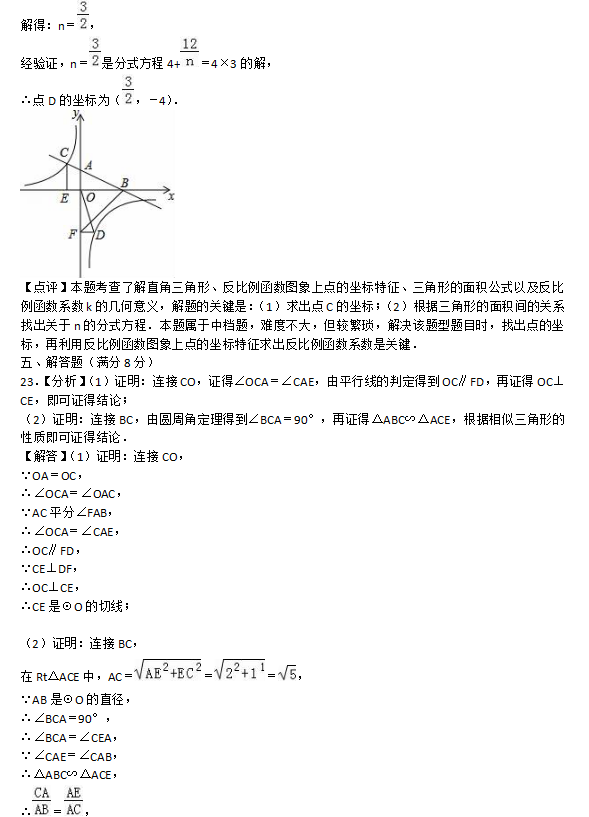 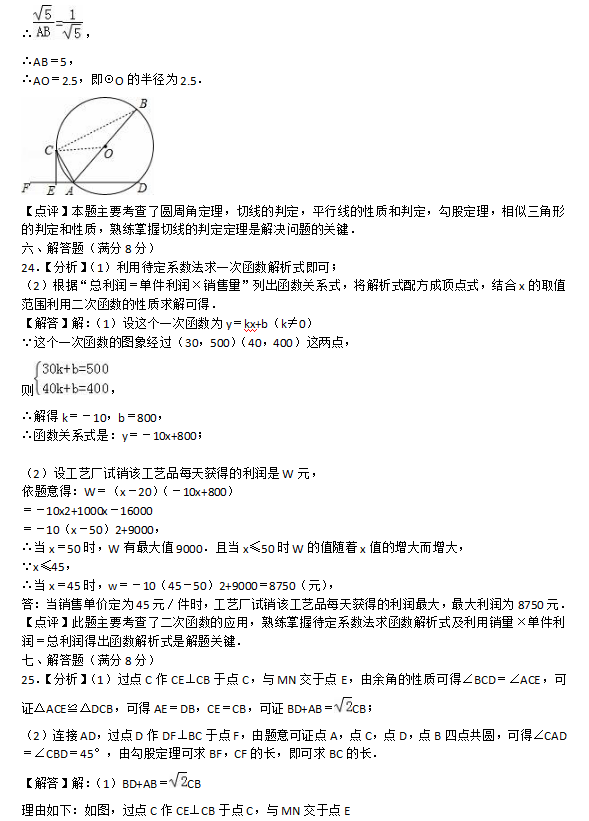 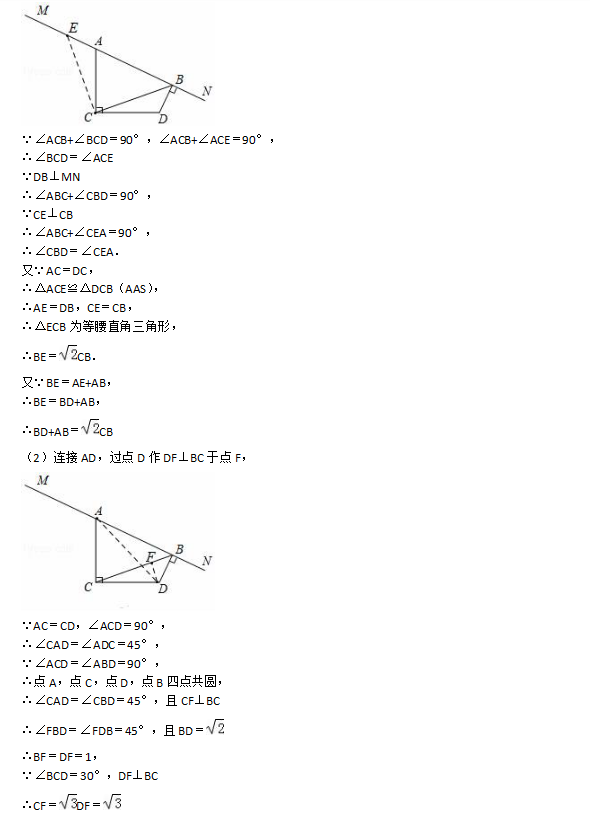 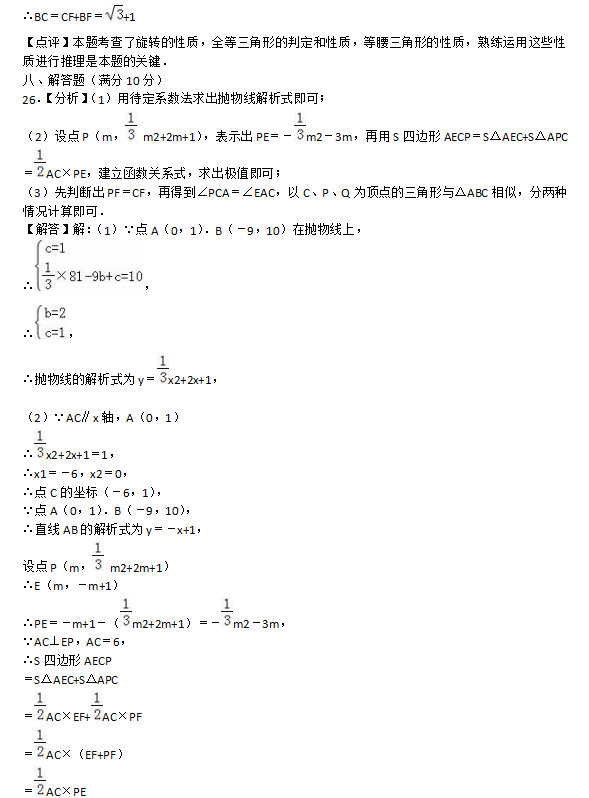 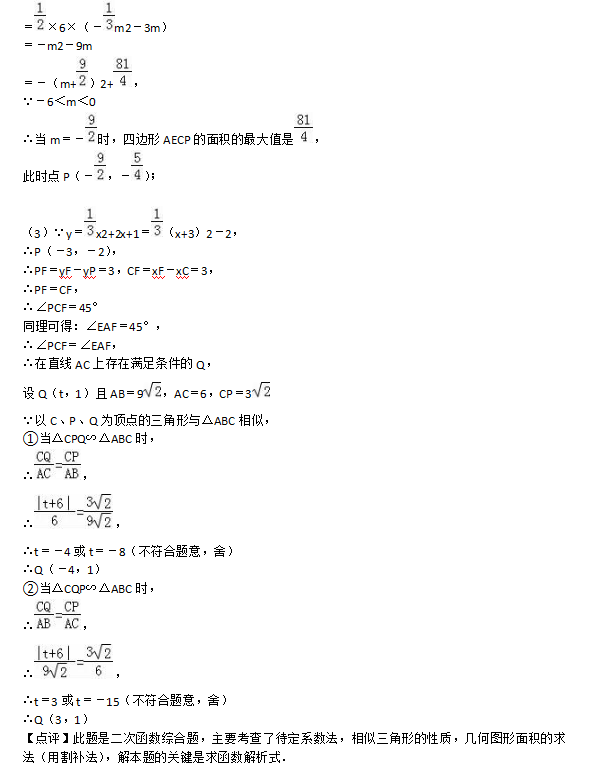 